OKTOBER - MÅNEDSPLAN FOR TUSENBEINET – OKTOBERUKEMANDAGTIRSDAGONSDAGTORSDAGFREDAG4003Utelek på formiddagen/møtedagTemasamling: OMSORG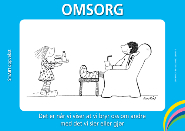 04TURDAG, husk matpakke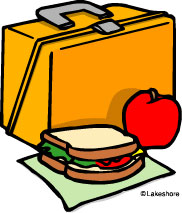 05Utelek på formiddagenEventyrsamling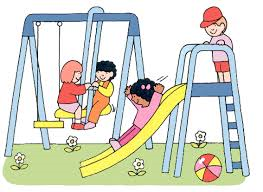 06Grupper på formiddagenTemasamling: FN/omsorg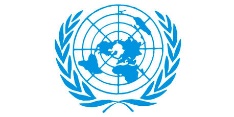 07Utelek på formiddagenSamling med «samlingskassen»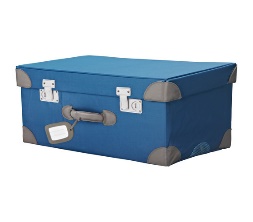 41(Høstferie)10Utelek på formiddagen / møtedagBursdagssamling, MAREN 2 år!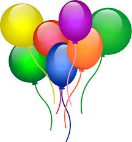 11TURDAG, husk matpakke12Utelek på formiddagenEventyrsamling13Grupper på formiddagenTemasamling: FN/omsorg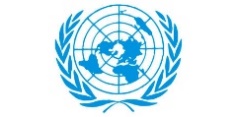 14Utelek på formiddagenSamling med «samlingskassen»4217Utelek på formiddagen/ møtedagTemasamling: OMSORG18TURDAG, husk matpakke19Utelek på formiddagenEventyrsamling20Grupper på formiddagenTemasamling: FN/omsorg21Utelek på formiddagenSamling med «samlingskassen»4324Utelek på formiddagen/ møtedagFN-DAGEN25TURDAG, husk matpakke26Utelek på formiddagenEventyrsamling27Grupper på formiddagenTemasamling: FN/omsorg28Utelek på formiddagenSamling med «samlingskassen»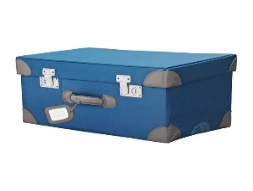 4431Utelek på formiddagen / møtedagTemasamling: OMSORG